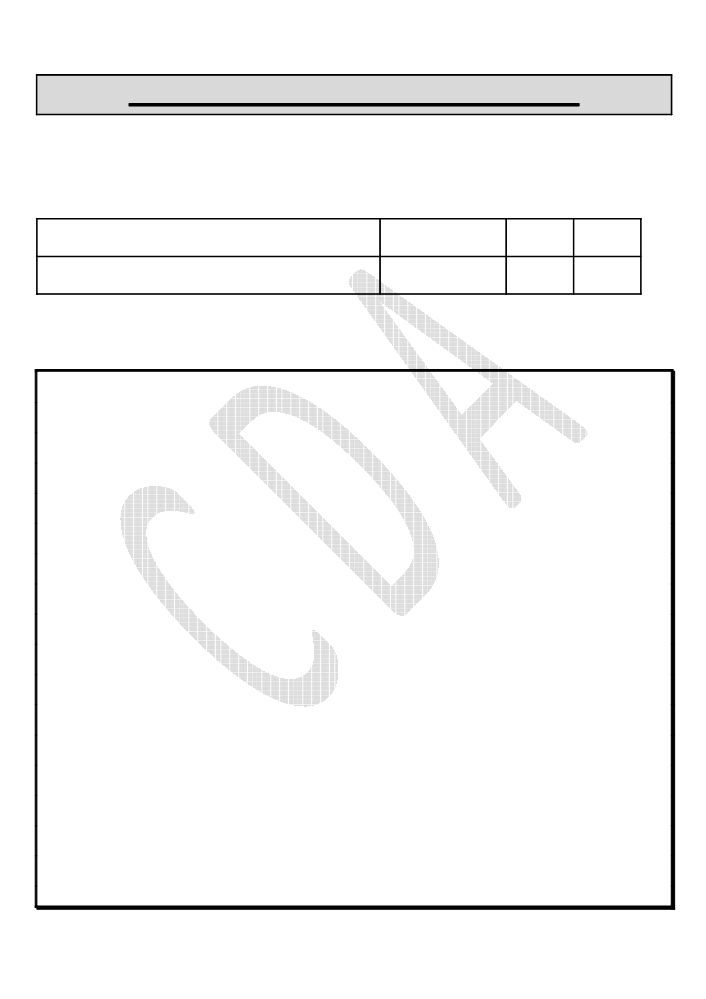 DISTRICT DE FOOTBALL 
DORDOGNE PERIGORD Rapport Circonstancié Réserve TechniqueN° de match: Date : 	Catégorie : Équipes en présenceTemps de jeu au moment de la réserve technique : 
Score au moment de la réserve technique : 	/ NOM Prénom Arbitre : Division : 	Poule : RESULTATLETTRE :	ChiffresLETTRE	ChiffresTirs au but Circonstances du dépôt de la réserve sur le terrain : Circonstances de la transcription de la réserve sur la feuille de match : 1 A envoyer (pages 1 et 2 uniquement) dans les 24 heures 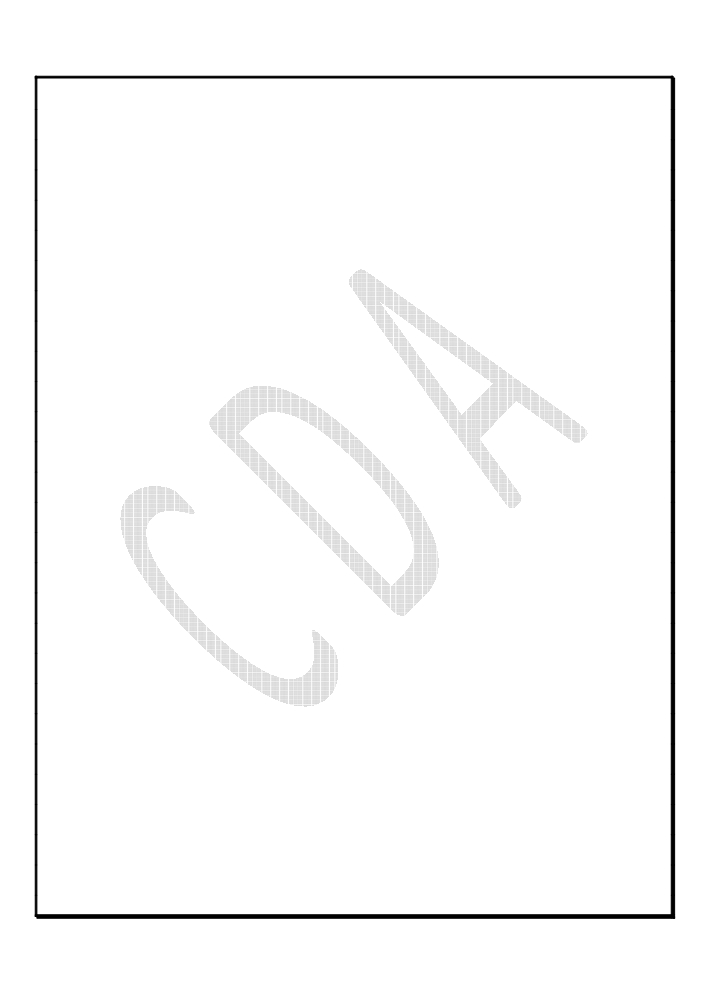 DISTRICT DE FOOTBALL 
DORDOGNE PERIGORD Circonstances du fait de jeu ayant entrainé la réserve technique : 2 A envoyer (pages 1 et 2 uniquement) dans les 24 heures 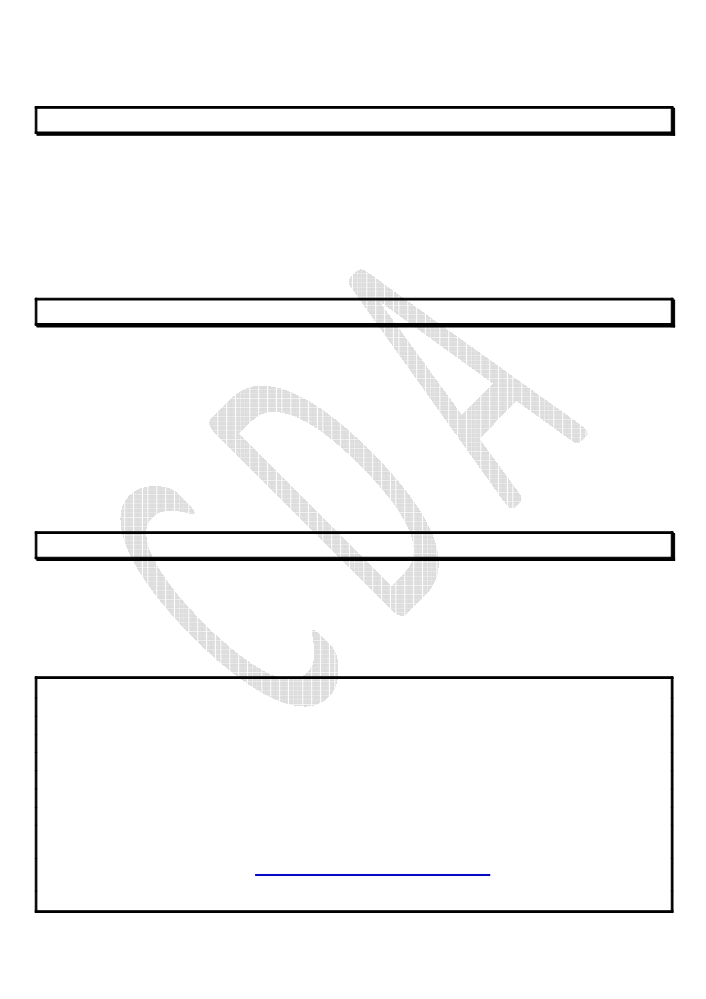 DISTRICT DE FOOTBALL 
DORDOGNE PERIGORD Circonstances du dépôt de la réserve sur le terrain : Préciser dans ce paragraphe : Qui a déposé la réserve ?  Qui étaient présents sur le terrain ? (Capitaines ou dirigeants pour les catégories « jeunes », AA adverse si bénévole ou AA le plus proche si officiel) A quel moment le dépôt de la réserve a été demandé par rapport au fait reproché ? Circonstances de la transcription de la réserve sur la feuille de match : Préciser dans ce paragraphe : Qui a transcrit la réserve sur la feuille de match ? Les personnes ayant signé la réserve technique sur la feuille de match ? (Capitaines ou dirigeants pour les  catégories « jeunes », AA adverse si bénévole ou AA le plus proche si officiel) Le cas de refus de signature d’une des personnes éventuellement La renonciation éventuelle Circonstances du fait de jeu ayant entrainé la réserve technique : Relater avec précision l’action de jeu reprochée. Ne pas hésiter à utiliser un croquis pour argumenter vos propos. Quelle a été la reprise du jeu ? Siège : Centre Administratif et technique du Football 
	Avenue du Parc 24430 MARSAC Adresse Postale : BP 201 24052 PERIGUEUX CT CEDEX 9 
	Tél : 05.53.07.06.11 - Fax : 05.53.07.06.40 Email : secretariat@dordogne-perigord.fff.fr 3 A envoyer (pages 1 et 2 uniquement) dans les 24 heures 